ひみつの　とっくん　カードどうぶつに　へんしんするじゅつを　１０こ　みにつけよううまくへんしんするために　どんなどうぶつか　かいてみよう（３つくらい）いちばん　たのしかった　うごきに　○を　つけようとっくん　を　したら　いろ　を　ぬろう！ 　☆まい　ラジオたいそう　をやろうわからないときは　おうちのに　きいてみてね　　※保護者の方へ　検索〔かんぽ生命 ラジオ体操〕で，動画や動きの解説が確認できます。☆どうぶつの　のうごき（1つのうごきで１ぷん　を　10　しゅるい）となわとび（15ふん）　を　やろう（　）   　　（　）  　　（　）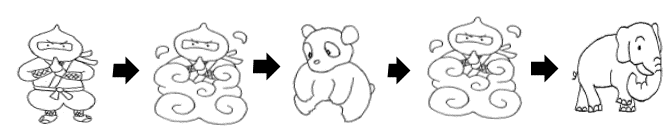 ◎なわとびは　「まえとび」「うしろとび」の　れんぞくりょうとびができるようになることが　ゴールだよ◎そとでできないときは　うちので　できるうんどうを　してみよう！２年くみばん名まえ①ゴ　リ　ラ・おおきい ・むねをたたく ・つよい⑥サ　　　ル・②ゾ　　　ウ・⑦カルガモ・③ネ　　　コ・⑧イ　ル　カ・④ペンギン・⑨タ　　　コ・⑤ワ　　　ニ・⑩ク　　　マ・